MĚSTSKÁ ČÁST PRAHA 19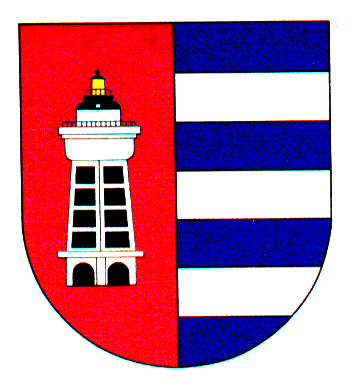 Úřad městské části Praha 19Odbor majetku, investic, bytového a nebytového hospodářstvíSemilská 43/1, Praha 9 – Kbely, 197 00Tel.: 284 08 08 70, 734 148 653e-mail: krejci.veronika@kbely.mepnet.czID:  ji9buvpVyřizuje: Mgr. Veronika Krejčí, LL.M.Ze dne:	5.12.2023					             												    V Praze dne 5.12.2023BIS Euromont a.s.Prvního pluku 224/20Praha 8 - Karlín186 00IČ 63147165Věc: Objednávka č. 391/611/2023/OMIBNH Dobrý den,na základě Vaší cenové nabídky u Vás objednáváme odborný dozor na opravu vadné elektroinstalace v budově Zdravotního střediska, Železnobrodská 764, 197 00 Praha 9 – Kbely, za hodinovou sazbu 1 500 Kč/hod bez DPH a dopravu na stavbu 2 376 Kč/výjezd bez DPH. Fakturována bude skutečná částka podložená zápisy o uskutečněné kontrole na stavbě. S pozdravem,Monika Havelkovávedoucí Odboru majetku, investic, bytového a nebytového hospodářství